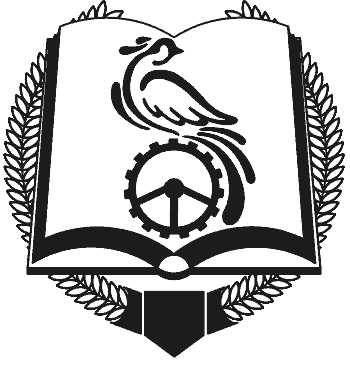 Департамент Смоленской области по образованию и науке смоленское областное государственное бюджетное профессиональное образовательное учреждение  «Техникум отраслевых технологий»(СОГБПОУ «Техникум отраслевых технологий»)ДНЕВНИК-ОТЧЁТо прохождении производственной практикиОбучающегося_____________________________________(фамилия, имя, отчество)группы____________________________________________2023годЗАДАНИЕ НА ПРОХОЖДЕНИЕ ПРОИЗВОДСТВЕННОЙ ПРАКТИКИОбучающегося ________________________курса ______группы________________ по профессии 23.01.17 Мастер по ремонту и обслуживанию автомобилейМесто прохождения практики___________________________________________________________________________________________________________Время прохождения практики с «____»________________202___г.                                                  по «____»________________202___г.Руководитель  практики от предприятия: __________________________________________________________(фамилия, имя, отчество, должность)Руководитель предприятия:__________________________________________________________(фамилия, имя, отчество)Подпись____________МП Ознакомление со структурными особенностями предприятия и рабочим местом. Прохождение вводного инструктажа по ТБ.Выполнение задач, подавленных перед практикантом:Задача 1.   Определять техническое состояние автомобильных двигателей.Задача 2. Определять техническое состояние электрических и электронных систем автомобилей.Задача 3. Определять техническое состояние автомобильных трансмиссий.Задача 4. Определять техническое состояние ходовой части и механизмов управления автомобилей.Задача 5. Выявлять дефекты кузовов, кабин и платформ.Заполнение дневника - отчета по практике.Представление результатов практики. Содержание производственной практики профессионального модуляПМ.01 Техническое состояние систем, агрегатов, деталей и механизмов автомобиля                                                                                                                             Отзыв руководителя от предприятия о практике обучающегося
(характеристика обучающегося с профильной организации)___________________________________ проходил___  производственную практику на предприятии_________________________________________________________________________________________________________________________________________________________________________________________ с «____»________________202___г.  по «____»_______________202___г.За  время прохождения практики.________________________________________________________________________________________________________________________________________________________________________________________________________________________________________________________________________________________________________________________________________________________________________________________________________________________________________________________________________________________________________________________________________________________________________________________________________________________________________________________________________________________________________________________________________________________________________________________________________________________________________________________________________________________________________________________________________________________________________________________________________________________________________________________________________________________________________________________________________________________________________________________________________________________________________________________________________________________________Результат производственной практики _______________________________                                                                               (ОЦЕНКА)Подпись руководителя практики от предприятия________________«____»_______________202___г.МП
АТТЕСТАЦИОННЫЙ ЛИСТ ПО ПРОИЗВОДСТВЕННОЙ ПРАКТИКЕФИО обучающегося ________________________________________________ № группы ___, курс________ , специальность/профессия    ____________________________________________________________________________________ Название ПМ. ______________________________________________________ Место проведения практики _________________________________________ Срок проведения практики с «___» _______202__г. по «___»________202__г. Оценка результата освоения профессиональных компетенцийКачество выполнения работ в соответствии с технологией и (или) требованиями организации, в которой проходила практика:Все работы выполнены в полном (неполном ) объеме, в соответствии с программой практики. Деятельность обучающегося  во время практики заслуживает оценки _____________  Руководитель практики ______________ ____________________________      М.П.                                         подпись                      Ф.И.О.«_____» _______________ 20___ г.№п/пДата проведенияинструктажа по ТБДопуск к работеПодпись инструктируемогоФ.И.О.должностьинструктирующегоНаименование тем МДК профессионального модуляВиды работ производственной практикиВиды работ производственной практики122МДК 01.01 Устройство автомобилейМДК 01.01 Устройство автомобилейМДК 01.01 Устройство автомобилейВведение1Ознакомление с техникой безопасности и охраной труда на предприятии, с режимом работы предприятия.Выполнение работ по изучению агрегатов двсТема 1.1. Механизмы двигателя2Выполнение работ   по изучению деталей КШМ подвижных и неподвижных группы ДВС. Выполнение работ   по изучению шатунно-поршневой группы КШМ ДВС.Выполнение работ   по изучению конструкций поршней, в зависимости от вида камер сгорания КШМ ДВС.Тема 1.1. Механизмы двигателя3Выполнение работ   по изучению коленчатого вала КШМ ДВС.Выполнение работ   по изучению коренных подшипников коленчатого вала КШМ ДВС.Выполнение работ   по изучению коленчатого вала КШМ ДВС.Тема 1.1. Механизмы двигателя4Выполнение работ   по изучению видов ГРМ.Выполнение работ   по изучению ГРМ с нижним расположением распределительного вала.Выполнение работ   по изучению ГРМ с верхним расположением распределительного вала.Тема 1.1. Механизмы двигателя4Выполнение работ  по изучению головки блока цилиндров ДВС. Тема 1.1. Механизмы двигателя5Выполнение работ  по изучению различия конструкции впускных и выпускных клапанов головки блока цилиндров ДВС.Тема 1.2. Системы двигателя6Выполнение работ по изучению крепежных работ механизмов и систем ДВС. Тема 1.2. Системы двигателя7Выполнение работ по изучению устройства деталей и узлов системы охлаждения ДВС легковых и грузовых автомобилей.Тема 1.2. Системы двигателя8Выполнение работ по изучению устройства деталей и узлов системы смазки ДВС легковых и грузовых автомобилей.Тема 1.2. Системы двигателя9Выполнение работ по изучению устройства деталей и узлов системы питания бензиновых ДВС  автомобилей.Тема 1.2. Системы двигателяВыполнение работ по изучению устройства деталей и узлов системы питания дизельных ДВС легковых и грузовых автомобилей.Тема 1.3 Трансмиссия, шасси10Выполнение работ по изучению сцепления легковых и грузовых автомобилей. Тема 1.3 Трансмиссия, шасси11Выполнение работ по изучению привода управления сцепления легковых и грузовых автомобилей. Тема 1.3 Трансмиссия, шасси12Выполнение работ по изучению карданных передач легковых и грузовых автомобилей. Тема 1.3 Трансмиссия, шасси13Выполнение работ по изучению коробок передач легковых и грузовых автомобилей. Тема 1.3 Трансмиссия, шасси14Выполнение работ по изучению главной передачи легковых и грузовых автомобилей. Выполнение работ по изучению узлов и деталей шасси автомобилей.Выполнение работ по изучению   деталей различных типов кузовов автомобилей.Тема 1.4 Органы управления15Выполнение работ по изучению   органов управления (тормозные системы, рулевое управление) автомобилей.МДК. 01. 02 Техническая диагностика автомобилейМДК. 01. 02 Техническая диагностика автомобилейМДК. 01. 02 Техническая диагностика автомобилейТема 1.1. Виды и методы диагностированияДиагностирование автомобильных двигателей16Выполнение работ по изучению методов диагностики. Выполнение работ   диагностирования механизмов и систем двигателя, иопределению параметров при диагностировании.Тема 1.2. Диагностирование электрических и электронных систем автомобилей17Выполнение работ по диагностике технического состояния источников тока.Выполнение работ по диагностике технического состояния систем зажигания, пуска автомобиля.Тема 1.3. Диагностирование автомобильных трансмиссий18Выполнение работ по изучению средств диагностирования механизмов и агрегатов трансмиссии автомобиля.Выполнение работ по диагностике технического состояния сцепления, коробки передач.Выполнение работ по диагностике технического состояния карданной передачи, механизма ведущего моста.Тема 1.4. Диагностирование ходовой части и механизмов управления автомобилей19Выполнение работ по изучению средств диагностирования ходовой части и механизмов управления автомобиля.Выполнение работ по проверке углов установки колес.Выполнение работ по диагностике технического состояния тормозной системы.Тема 1.5. Диагностирование кузовов, кабин и платформ20 Выполнение работ по проверке технического состояния кузова и его элементом. Выполнение заданий по поверке геометрии кузова. Выполнение работ по определению состояния лакокрасочного покрытия.Тема 1.5. Диагностирование кузовов, кабин и платформ21Выполнение работ по диагностике геометрии кузова.Выполнение работ по определению скрытых дефектов кузова.Выполнение работ изучению последствий некачественного проведения кузовных работДифференцированный зачетДифференцированный зачетДифференцированный зачетЧисло, месяцОценкаПодпись руководителя практики от предприятия.Замечания/рекомендации1.2.3.4.1.2.3.4.1.2.3.4.Код профессиональной компетенции/№ п/пНаименование результата обучения (профессиональные компетенции)Оценка об освоении (освоил/не освоил)ПК01.(не) освоилПК 1.1Определять техническое состояние автомобильных двигателей.ПК 1.2Определять техническое состояние электрических и электронных систем автомобилей. ПК 1.3Определять техническое состояние автомобильных трансмиссий.ПК 1.4Определять техническое состояние ходовой части и механизмов управления автомобилей.ПК 1.5Выявлять дефекты кузовов, кабин и платформ.